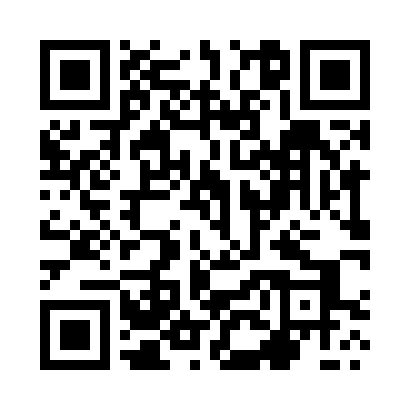 Prayer times for Lopuchowo, PolandMon 1 Apr 2024 - Tue 30 Apr 2024High Latitude Method: Angle Based RulePrayer Calculation Method: Muslim World LeagueAsar Calculation Method: HanafiPrayer times provided by https://www.salahtimes.comDateDayFajrSunriseDhuhrAsrMaghribIsha1Mon4:236:2512:555:227:279:222Tue4:206:2312:555:237:289:243Wed4:176:2012:555:257:309:264Thu4:146:1812:545:267:329:295Fri4:116:1612:545:277:349:316Sat4:086:1312:545:287:359:337Sun4:046:1112:545:307:379:368Mon4:016:0912:535:317:399:389Tue3:586:0612:535:327:419:4110Wed3:556:0412:535:337:439:4311Thu3:526:0212:535:347:449:4612Fri3:496:0012:525:367:469:4913Sat3:455:5712:525:377:489:5114Sun3:425:5512:525:387:509:5415Mon3:395:5312:525:397:519:5716Tue3:355:5112:515:407:539:5917Wed3:325:4812:515:427:5510:0218Thu3:295:4612:515:437:5710:0519Fri3:255:4412:515:447:5810:0820Sat3:225:4212:505:458:0010:1121Sun3:185:4012:505:468:0210:1422Mon3:155:3812:505:478:0410:1723Tue3:115:3512:505:488:0510:2024Wed3:085:3312:505:508:0710:2325Thu3:045:3112:505:518:0910:2626Fri3:005:2912:495:528:1110:2927Sat2:565:2712:495:538:1210:3228Sun2:535:2512:495:548:1410:3529Mon2:495:2312:495:558:1610:3930Tue2:455:2112:495:568:1710:42